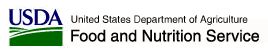 [DATE][NAME][ADDRESS][CITY, STATE  ZIP]Dear State grantee/school district representative,The U.S. Department of Agriculture (USDA) would like to thank you for participating in the 2014 Summer Electronic Benefit Transfer for Children (SEBTC) demonstration.  As you know, this important program provided benefits to families that allowed them to purchase healthy foods during the summer when school is out.  Because you operated this program in your state/school, we will be contacting you at the end of the summer to ask you to describe the implementation and operation of SEBTC in terms of approaches used and the challenges and lessons learned during the demonstrations.  This information will be used to create a training package for future new implementations and expansions of the SEBTC demonstration in other States and jurisdictions.  As part of this study, USDA is working with Abt Associates Inc. and Mathematica Policy Research to conduct an interview. An interviewer from Abt Associates Inc. or Mathematica Policy Research will be calling you within the next few days to schedule your interview. The interview will take about 60 minutes all answers you give will be private; except as otherwise required by law and your participation will not affect any government benefits you may be receiving. Your participation in the survey is voluntary but important, and we would like to encourage you to participate. If you would like to schedule a convenient time for the telephone interview, please 1-8xx-xxx-xxxx. You can also use this toll-free number if you have any questions about the study. Please be sure to ask for NAME.We hope you will be a part of this important research study and would like to thank you in advance for your participation. 		Sincerely, 		NAME		TITLE									U.S. Department of Agriculture